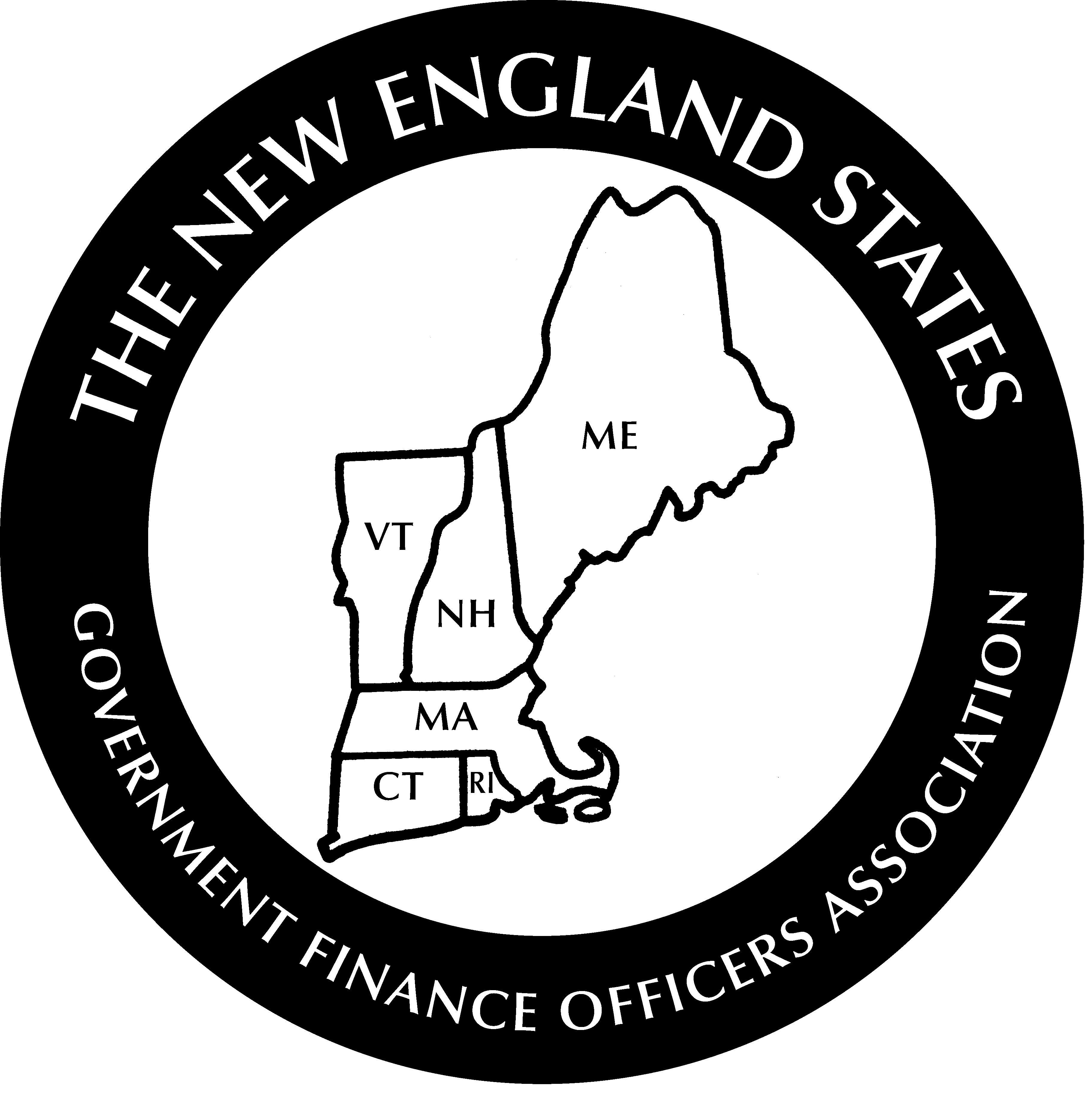 NEW ENGLAND STATES GOVERNMENTFINANCE OFFICERS ASSOCIATIONwww.nesgfoa.orgDONALD J. MIKLUS 31ST ANNUALSPRING TRAINING SEMINARThe Conference Center at Waltham WoodsApril 17-18, 2024Wednesday, April 179:00 – 10:00 AM	Registration10:00 AM		WELCOME:  Lisa Hancock, NESGFOA President		10:00 – 11:00 AM	Update on Tax-Exempt Bonds Arbitrage Rules Mike Scarfo, AMTEC11:00 - 12:00 AM	Economic Overview and UpdateJames Marple, TD Bank12:00 – 1:15 PM	LUNCHEON1:15 – 2:15 PM	Annual Continuing Disclosures related to Tax-Exempt BondsAlexander Shih, Raymond JamesMatthew Page, Mintz, Levin, Cohn, Ferris, Glovsky, and Poper, P.C.2:15 – 2:30		Break2:30 – 3:30 PM	EthicsSteve Gross, CliftonLarsonAllen, LLPDave Hansen, CliftonLarsonAllen, LLPThursday, April 18, 20248:30 AM		Registration and Continental Breakfast9:00 – 10:00 AM	Artificial Intelligence in Government			Mitch Thompson, CLA Connect10:00 – 10:15		Break10:15 – 11:15 AM	Update on ARPA			James Powers, Marcum LLP11:15 – 12:15 PM	Bringing Balance and Productivity to the Workplace			Trish Hart, HartMindBody Solutions			Sponsored by the Massachusetts Municipal Employees Health Trust12:15 – 1:15 PM	Luncheon		1:15 – 2:15PM		Improving your MD&A Safe Travels HomeSave the Date77th Annual Fall ConferenceSeptember 15-18, 2024Hilton MysticMystic, Connecticut